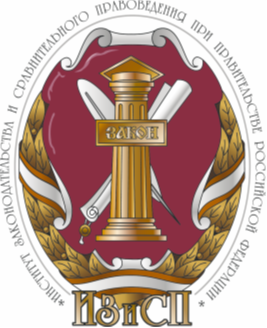 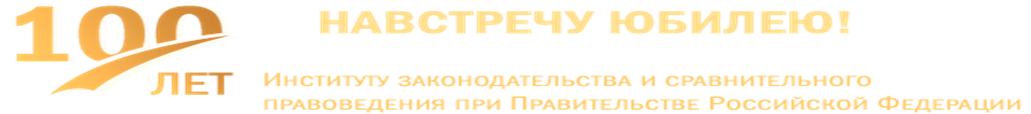 Институт законодательства и сравнительного правоведения при Правительстве Российской ФедерацииII Международная научно-практическая конференция «Управление через право»«Разрешительная деятельность в механизме государственного управления»2 марта 2022 года, г. МоскваПРОГРАММА ПРОВЕДЕНИЯКруглый стол № 1 «Разрешительный метод в государственном управлении: правовая природа разрешений»МодераторыНоздрачев Александр Филиппович – главный научный сотрудник отдела административного законодательства и процесса ИЗиСП, доктор юридических наук, профессор, заслуженный деятель науки Российской ФедерацииЕмельянов Александр Сергеевич – заведующий  отделом административного законодательства и процесса ИЗиСП, доктор юридических наук, доцентКоординаторыСтародубова Олеся Евгеньевна – научный сотрудник отдела административного законодательства и процесса ИЗиСПАннотация Российская Федерация вступила в период масштабного реформирования регуляторной политики, цель которого – формирование современной, адекватной требованиям времени и технологического развития эффективной системы регулирования в соответствующей сфере общественных отношений, основанной на выявлении наиболее значимых общественных рисков и их снижении до приемлемого уровня.В ее рамках была осуществлена «регуляторная гильотина», реформировано законодательство о государственном контроле (надзоре) и муниципальном контроле, сформировано законодательство об обязательных требованиях. Однако регуляторная реформа не может считаться завершенной без преобразования разрешительной системы.В деятельности исполнительной власти применяется широкий спектр методов. Все они объективно обусловлены, направлены на достижение целей государственного управления, взаимосвязаны друг с другом, но применяются в зависимости от конкретных условий и особенностей регулируемых общественных отношений.В практике государственного управления всегда особое значение придавалось разрешительному методу, суть которого в предоставлении субъекту права совершать определенные действия. Мощный импульс к применению этот метод получает в условиях рыночного регулирования. Многие виды деятельности, нуждающиеся в государственном регулировании, доступны посредством предоставления разрешений. Применение разрешительного метода регулирования общественных отношений является наиболее востребованным не только в российской, но и в зарубежной практике. Однако единство мнений относительно как природы и сущности разрешений, так и их системы в настоящее время отсутствует.Одной из существенных особенностей данного метода  является то, что существует множество видов разрешений, которые могут приобретать различные формы – лицензии, собственно разрешения, допуски, пропуски, квоты, права, регистрация и т.д. Официального перечня разрешительных документов и органов, имеющих право их выдавать, не существует.Одними из главных вопросов для практиков являются:  критерии выбора того или иного вида разрешения применительно к конкретным общественным отношениям, разграничение полномочий между  федеральным и региональным уровнями государственной власти в разрешительной сфере, повышение эффективности разрешительного метода регулирования деятельности субъектов права при минимизации  административной нагрузки. Вопросы цифровизации, глобализации и интеграции, формирование новой системы публичной власти также влияют на развитие и совершенствование разрешительной деятельности государства.Вопросы для обсужденияГенезис разрешительного метода управленияПравовая природа разрешенийВиды разрешенийФормы разрешенийПредоставление разрешенийПриостановление и аннулирование разрешенийЮридические последствия разрешенийРазрешительные правоотношенияСубъекты разрешительных правоотношенийКритерии и принципы выбора разрешений для  регулирования отдельных сфер общественной деятельностиЦели  и принципы разрешительной деятельностиФункции разрешительной деятельностиСоотношение разрешительной и контрольно-надзорной деятельностиВлияние интеграции и глобализации на регулирование разрешительной деятельностиЗарубежная доктрина и практика применения разрешений в целях государственного регулирования экономической деятельностиЭффективность разрешительного метода регулирования экономической деятельности: оценка и способы обеспеченияКруглый стол № 2 «Разрешительная деятельность в субъектах Российской Федерации и муниципальных образованиях»МодераторыАндриченко Людмила Васильевна – заведующий центром публично-правовых исследований ИЗиСП, доктор юридических наук, профессор, заслуженный юрист Российской ФедерацииПостников Александр Евгеньевич – заведующий отделом конституционного права ИЗиСП,  доктор юридических наук, профессор, заслуженный деятель науки Российской ФедерацииСадовникова Галина Дмитриевна – профессор кафедры конституционного и муниципального права Московского государственного юридического университета имени О.Е. Кутафина (МГЮА),  доктор юридических наук, профессорКоординаторГаунова  Жанна Азретовна – младший научный сотрудник центра публично-правовых исследований ИЗиСПАннотацияОсновы разрешительной деятельности в субъектах Российской Федерации и муниципальных образованиях регулируются актами федерального законодательства. Вместе с тем многие значимые вопросы осуществления разрешительной деятельности на региональном и муниципальном уровнях устанавливаются в соответствии с нормативными правовыми актами субъектов Российской Федерации и муниципальных образований. Это создает предпосылки для активизации данной деятельности исходя из региональной и местной специфики. В связи с этим актуальна постановка вопросов о пределах самостоятельности субъектов Российской Федерации и муниципальных образований в соответствующем нормотворчестве. В равной степени важен вопрос о построении системы органов государственной власти субъектов Российской Федерации и местного самоуправления, осуществляющих разрешительную деятельность. Грамотное решение этого вопроса – важнейшее проявление принципов федерализма и местного самоуправления. Представляется актуальным также оптимальное соотношение разрешительной и контрольной деятельности на уровне субъектов Российской Федерации.Вопросы для обсужденияРазрешительная деятельность в системе полномочий органов государственной власти субъектов Российской Федерации и органов местного самоуправления Разграничение полномочий органов государственной власти субъектов Российской Федерации и муниципальных образований в сфере осуществления разрешительной деятельности в Российской ФедерацииРазвитие правового регулирования разрешительной деятельности в субъектах Российской Федерации и муниципальных образованиях в отдельных сферах (социальной сфере, сфере жилищного строительства и т.д.)Судебный контроль за разрешительной деятельностью в субъектах Российской Федерации и муниципальных образованияхМеры противодействия коррупции в осуществлении разрешительной деятельности на региональном и муниципальном уровняхОсобенности осуществления разрешительной деятельности органами публичной власти федеральной территории «Сириус»Круглый стол № 3 «Разрешительная деятельность в социальной сфере»МодераторыПутило Наталья Васильевна – заведующий отделом социального законодательства ИЗиСП, кандидат юридических наук,Волкова Наталья Сергеевна – заместитель заведующего отделом социального законодательства ИЗиСП, кандидат юридических наукПетюкова Оксана Николаевна – профессор департамента правового регулирования экономической деятельности, заместитель декана по научной работе и международному сотрудничеству юридического факультета Финансового Университета при Правительстве Российской Федерации, доктор юридических наукКоординаторыЕремина Ольга Юрьевна – старший научный сотрудник отдела социального законодательства ИЗиСП, кандидат юридических наук,Хромова Наталья Михайловна – научный сотрудник отдела социального законодательства ИЗиСП, кандидат юридических наукАннотацияВ Российской Федерации, как и во всех развитых государствах, реформирование деятельности государственного аппарата является перманентным процессом, на каждой фазе которого акцент делается на наиболее злободневных проблемах. Если административная реформа 2004 г. решала задачу структурирования системы органов исполнительной власти, то реформа контрольно-надзорной деятельности, длящаяся по настоящее время, ставит своей задачей пересмотр системы требований к основным видам экономической деятельности, снижение административных барьеров и иных препятствий, с которыми сталкиваются лица, такую деятельность осуществляющие. Социальная сфера представляет собой особый объект государственно-правового воздействия в силу множественности отраслей ее составляющих, тесного переплетения публичных и частных интересов, наличия оригинальных финансовых и организационных институтов (например, государственные внебюджетные фонды). Эффективность государственного управления в образовании, здравоохранении, социальном обеспечении напрямую зависит от качества деятельности преимущественно государственных и муниципальных организаций, от того, насколько оптимально к соответствующим отношениям применяются режимы дозволения, обвязывания, запрещения, стимулирования. Уже сегодня можно сделать вывод о том, что реформа контрольно-надзорной деятельности привела к изменению применяемых мер разрешительного характера, изменению перечня лицензионных требований, появлению иных особенностей лицензирования и аккредитации.Вопросы для обсужденияОбязательные требования и социальное законодательство: проблема соотношения с  отраслевыми стандартами, порядками, требованиямиСистематизация обязательных требований в отраслевых законах:  решение близко или  «миссия невыполнима»?Особенности решения задач «регуляторной гильотины» в отраслях социальной сферыРазрешительная деятельность в образовании, здравоохранении, культуре, физической культуре и спорте, социальном обеспеченииГосударственные информационные системы и разрешительная деятельность и др.Круглый стол № 4 «Оптимизация разрешительной деятельности в сфере  охраны окружающей среды и природопользования: проблемы и решения»Модераторы Боголюбов Сергей Александрович – научный руководитель, главный научный сотрудник отдела экологического и аграрного законодательства  ИЗиСП, заслуженный деятель науки Российской Федерации, доктор юридических наук, профессор Минина Елена Леонидовна – ведущий научный сотрудник отдела экологического и аграрного законодательства  ИЗиСП, кандидат юридических наукМарьин Евгений Владимирович – доцент кафедры земельного права и государственной регистрации недвижимости факультета управления территориями Московского государственного университета геодезии и картографии, кандидат юридических наукКоординаторНиконов Родион Валентинович – младший научный сотрудник отдела экологического и аграрного законодательства  ИЗиСПАннотацияЗаконодательное и иное правовое регулирование охраны окружающей среды и природопользования предполагает ряд ограничений хозяйственной и иной деятельности, осуществляемых на основе разрешений. Они включают, прежде всего, систему природоохранных нормативов, выдачу разрешений на негативное воздействие на окружающую среду.Олицетворением разрешений служит государственная и общественная экологическая экспертиза, предусматривающая оценку воздействия проекта на окружающую природную среду. Порядок осуществления экологических экспертиз, подбор и ответственность комиссий за их проведение, придание их заключениям правовой силы уполномоченным на то государственным органом исполнительной власти, доведение содержания заключений до сведения исполнителей и общественности призваны служить эффективными инструментами проведения в жизнь экологической политики Российской Федерации.Заслуживает совершенствования разрешительная деятельность в различных сферах народного хозяйства соответственно объектам охраны окружающей среды.Актуализируются вопросы государственной регистрации и оборота пестицидов, агрохимикатов, других опасных веществ, особенно в сельском хозяйстве. Расширяется круг разрешительных документов в области обращения с отходами производства и потребления, твердых коммунальных отходов, мест их складирования, переработки, утилизации, захоронения.     Свободное владение, пользование, распоряжение землей и другими природными ресурсами осуществляется их собственниками свободно согласно ч. 2 ст. 36 Конституции РФ, если это не наносит ущерба окружающей среде и не нарушает прав и законных интересов иных лиц, для обеспечения чего необходима система разрешительной деятельности, особенно при использовании на основании разрешения земельных участков, находящихся в государственной или муниципальной собственности. Основным инструментом государственной политики в сфере охраны недр служит лицензирование недропользования, иные способы правового регулирования отношений, связанных с разрешениями на пользование недрами, как и заслуживают рассмотрения разрешения на предоставление водного объекта, объекта животного мира в пользование, в частности подлежит анализу совершенствование правового регулирования охоты и рыболовства.Актуализируются проблемы государственного надзора и контроля в области охраны окружающей среды и природопользования, особенно в ходе осуществления градостроительной деятельности согласно требованиям Градостроительного кодекса РФ, федеральных законов об особо охраняемых природных территориях, об охране атмосферного воздуха и др.Требуют рассмотрения и анализа более общие проблемы обеспечения баланса публичных и частных интересов при установлении разрешительных режимов для природопользования, охраны окружающей среды, сужения либо расширения их в законодательстве Российской Федерации и субъектов Российской Федерации.Важны понимание и совмещение в сфере экологии тенденций на сокращение государственного, административного вмешательства в частные дела и тенденций на упорядочение природоохранной деятельности в условиях ухудшения качества природной среды, обострения кризисных явлений.Вопросы для обсужденияСистема природоохранных нормативов и выдача разрешений на негативное воздействие на окружающую среду: проблемы эффективностиОпыт регулирования разрешительной деятельности в области охраны окружающей среды и природопользования в зарубежных странахГосударственная экологическая экспертиза как инструмент разрешительной системыВопросы государственной регистрации и оборота пестицидов, агрохимикатов, других опасных веществРазрешительные документы в области обращения с отходамиПроблема обеспечения баланса публичных и частных интересов при установлении разрешительных режимов в природопользованииПрактика применения законодательства об использовании земельных участков, находящихся в государственной или муниципальной собственности, на основании разрешенияПравовое регулирование отношений, связанных с разрешениями на пользование недрами и лицензированием недропользованияПравовая природа решения о предоставлении водного объекта в пользованиеРазрешительный порядок использования объектов животного мираСовершенствование правового регулирования охоты и рыболовстваПроблемы государственного надзора и контроля в области охраны окружающей среды и природопользованияКруглый стол № 5 «Разрешительные механизмы государственного управления  в сфере публичных финансов»МодераторыПоветкина Наталья Алексеевна – заведующий отделом финансового, налогового и бюджетного законодательства ИЗиСП, доктор юридических наук, профессорОмелехина Наталья Владимировна – заведующий кафедрой административного и финансового права Новосибирского государственного университета, доктор юридических наук, доцентКоординаторВоробьев Никита Сергеевич – младший научный сотрудник отдела финансового, налогового и бюджетного законодательства ИЗиСП АннотацияРазрешительная деятельность как часть работы управленческого механизма современного Российского государства, преломляясь через призму финансов, реализуется  с использованием как классических, так и неклассических регулятивных и смежных с ними процедур государственного воздействия на общественные экономические отношения. Инструментарий публичной финансовой деятельности столь многообразен, что применяемые к нему разрешительные подходы заслуживают особого научного внимания. Осмысление разрешительных процедур будет наиболее продуктивным, если исходить из дифференциации публичных аспектов в сфере функционирования финансов, отдельно выделяя финансовые отношения с участием публично-правовых образований, государственных корпораций и публично-правовых компаний, а также участников финансового рынка. Во всех перечисленных случаях критерием направленности правового воздействия является  публичный интерес. Совокупность обязательных платежей, взимаемых в связи с проведением разрешительных процедур, имеет значение для формирования бюджетов бюджетной системы Российской Федерации. В этом смысле важна оценка роли публичных финансов не только для обеспечения разрешительной модели Российской Федерации (регулирующее воздействие платежей), но и для исполнения расходных обязательств публично-правовых образований (фискальная функция финансов). Для непосредственного управления самими публичными финансами применяются не обычные разрешительные процедуры в их традиционном понимании, а элементы этих процедур. С учетом сказанного заслуживают внимания дискуссионные проблемы санкционирования оплаты денежных обязательств, выбора финансовых организаций для совершения операций со средствами бюджетов бюджетной системы, что требует соответствующей научной оценки не только с точки зрения финансово-правового, но и междисциплинарного подходов. Направленность финансового рынка на вовлечение доходов неограниченного круга лиц в круговорот работы финансовых посредников (банков, инвестиционных фондов, страховых компаний, операторов инвестиционных платформ) обусловливает использование классических разрешительных процедур (прежде всего, лицензирования), направленных на охрану интересов потребителей финансовых услуг, стабильность банковской системы и т.п. Предпринимаемые органами публичной власти шаги, связанные с повышением финансовой грамотности и обеспечением инвестиционной активности граждан, требуют создания механизма гарантирования, в том числе путем использования механизмов разрешения.Проблемы разрешительной деятельности в сфере государственного управления финансами предлагается рассмотреть через призму финансовых рисков, требующих грамотного реагирования на стадии превенции и не только. Особый интерес представляет вопрос о соотношении разрешительных процедур с текущим и последующим финансовым контролем (надзором), а также в  соотношении с саморегулированием в сфере публичной финансовой деятельности, внутренним контролем, деятельностью профессиональных финансовых сообществ и т.п. Обозначенный комплекс вопросов подлежит научному осмыслению с целью разработки правовой модели регулирования.Вопросы для обсужденияСистема ценностей, защищаемых в рамках разрешительных процедур в ходе осуществления публичной финансовой деятельностиБазовые категории финансового права и правовое регулирование разрешительных процедур в сфере публичных финансовФискальная и регулирующая функции финансов и разрешительные процедурыФинансовая стабильность, устойчивость, надежность: нормативно-правовая и теоретическая характеристики в аспекте использования разрешительных процедурФинансово-правовое обеспечение управления временно свободными денежными средствамиКритерии и принципы выбора разрешительных механизмов для регулирования отдельных сфер публичной финансовой деятельностиРазрешительные и альтернативные процедуры в сфере публичной финансовой деятельностиСоотношение разрешительной и контрольно-надзорной деятельностиСистемы гарантирования финансов в России и за рубежомРазрешительные механизмы и «зеленые» финансыКруглый стол № 6 «Уголовно-правовые риски разрешительной деятельности»МодераторыЗайцев Олег Александрович – главный научный сотрудник центра уголовного, уголовно-процессуального законодательства и судебной практики ИЗиСП, заслуженный деятель науки Российской Федерации, доктор юридических наук, профессор Нудель Станислав Львович – заведующий центром уголовного, уголовно-процессуального законодательства и судебной практики ИЗиСП, доктор юридических наукФедоров Александр Вячеславович – заместитель Председателя Следственного комитета РФ, ведущий научный сотрудник центра уголовного, уголовно-процессуального законодательства и судебной практики ИЗиСП, заслуженный юрист Российской Федерации, кандидат юридических наук, профессорКоординаторЯмашева Екатерина Валерьевна – научный сотрудник центра уголовного, уголовно-процессуального законодательства и судебной практики ИЗиСПАннотацияРазрешительная система представляет собой одну из гарантий реализации конституционных прав и свобод человека и гражданина. Формируемое посредством разрешений правовое пространство должно поддерживать и надлежащий уровень безопасности в обществе. К наиболее уязвимым современным сферам, охватываемым разрешительной системой и требующим действенной уголовно-правовой охраны, можно отнести информационную сферу, оборот оружия, обеспечение безопасности при проведении массовых мероприятий, области экономики, промышленности и др.Так, государство поддерживает разумные ожидания неприкосновенности частной жизни, свободы средств массовой информации, обеспечивая надлежащее состояние информационной безопасности. Реализация политических прав граждан на участие в публичных мероприятиях невозможна без укрепления правопорядка и общественной безопасности, в обеспечении которых разрешительная система играет важнейшую роль. Для эффективной реализации экономических прав и свобод большое значение имеет экономическая безопасность субъектов предпринимательской деятельности, что также гарантируется функционированием разрешительной системы. Данная система в сфере промышленной безопасности направлена на формирование и развитие необходимых производственных условий трудовой деятельности граждан.Значение разрешительной системы, ее цели, формы, механизмы и потенциал в обеспечении общественной безопасности, стабильного развития экономических и других социальных процессов в российском обществе обусловливают необходимость исключительного внимания к этому государственно-правовому институту со стороны законодателя, правоприменителей и исследователей.Сохраняющийся высокий уровень преступлений, связанных с оборотом оружия, в сферах экономики, общественной безопасности, возрастающее число трагических происшествий в промышленности, на транспорте, в энергетике; техногенные и природные катастрофы, связанные с ослаблением или полным отсутствием контроля со стороны государства за соответствующими видами деятельности, свидетельствуют о проблемах функционирования разрешительной системы Российской Федерации и необходимости минимизации уголовно-правовых рисков в данной области. Обсуждение в рамках круглого стола заявленной темы позволит не только выявить дискуссионные проблемы, но и обозначить пути их решения, а также сформулировать рекомендации, что в конечном счете позволит оптимизировать организацию разрешительной деятельности, определить подходы к профилактике и пресечению преступлений в данной сфере деятельности. Вопросы для обсужденияРазрешительная деятельность и преступность: вчера, сегодня, завтраЭффективность разрешительной системы в контексте профилактики преступленийУголовно-правовые риски разрешительной деятельности в сфере экономикиДефекты уголовного законодательства в обеспечении промышленной, технологической и энергетической безопасностиРазрешительная деятельность в социокультурной сфере (образование, культура, спорт) и сфере труда: пробелы уголовного законодательстваМинимизация уголовно-правовых рисков в сфере здравоохраненияПротиводействие преступлениями против общественной безопасности и общественного порядка: роль разрешительной системыРазрешения в сфере природопользования и охраны окружающей среды: криминологический и уголовно-правовой взглядЗарубежный опыт организации деятельности правоохранительных органов по борьбе с преступностью в сферах, сопряженных с разрешительной деятельностьюКруглый стол № 7  «Судебная власть как гарант эффективного государственного управления»МодераторыБондарь Николай Семенович – заведующий Центром судебного права ИЗиСП, доктор юридических наук, профессорГаджиев Ханлар Иршадович – главный научный сотрудник Центра судебного права ИЗиСП,  доктор юридических наукСтарилов Юрий Николаевич – декан юридического факультета Воронежского государственного университета, заведующий кафедрой административного и административного процессуального права, доктор юридических наук, профессорКоординаторСидоренко Андрей Игоревич – ведущий научный сотрудник, кандидат юридических наукАннотацияФункционирование единой системы публичной власти сопряжено с выстраиванием сложной методологии администрирования, подразумевающей согласованные действия множества уполномоченных субъектов. В данном процессе судебные органы могут обеспечить реализацию не только распорядительной и контрольной функций государственного управления, но также координировать усилия законодательной и исполнительной ветвей власти, а также гражданского общества, обеспечивая согласование интересов общества и государства. Одним из важнейших условий поддержания устойчивости системы публичной власти является независимость и самостоятельность судов, в задачи которых входит действенная реализация государственной правовой политики посредством осуществления правосудия. В рамках круглого стола планируется рассмотреть место и роль судебной власти в системе государственного управления с учетом российской, зарубежной и международной практики.ВопросыСудебный нормоконтроль в системе государственного управленияПрактические аспекты реализации принципов независимости и самостоятельности судебной властиМесто и функции судебных органов в эффективной системе государственного управленияСудебное правотворчество и судейский активизм при осуществлении правосудия в странах романо-германской и постсоветской правовых семейЗащита прав человека как определяющая основа функционирования судебной власти в системе государственного управленияПраво на Good Governance в трактовке Европейского суда справедливости, и практические аспекты его реализации в европейских государствах9:40 – 10:00Регистрация участников. Приветственный кофе-брейкПодключение к видеоконференции ZOOMРегистрация участников. Приветственный кофе-брейкПодключение к видеоконференции ZOOMРегистрация участников. Приветственный кофе-брейкПодключение к видеоконференции ZOOM10:00 –12:50ПЛЕНАРНОЕ ЗАСЕДАНИЕПЛЕНАРНОЕ ЗАСЕДАНИЕПЛЕНАРНОЕ ЗАСЕДАНИЕ12:50 –13:00ПЕРЕРЫВПЕРЕРЫВПЕРЕРЫВ13:00 –16:00Круглые столыКруглые столыКруглые столыКруглый стол № 1 «Разрешительный метод в государственном управлении: правовая природа разрешений»Модераторы:А.Ф. Ноздрачёв (ИЗиСП),А.С. Емельянов (ИЗиСП), Сторонний (внешний) модератор (по согласованию)Координатор: О.Е. СтародубоваКруглый стол № 2«Разрешительная деятельность в субъектах Российской Федерации и муниципальных образованиях»Модераторы: Л.В.  Андриченко (ИЗиСП),А.Е.  Постников (ИЗиСП),Г.Д.  Садовникова  (МГЮА)Координатор: Ж.А. ГауноваКруглый стол № 3«Разрешительная деятельность в социальной сфере»Модераторы:Н.В. Путило (ИЗиСП),Н.С. Волкова (ИЗиСП), О.Н. Петюкова (Финансовый университет)Координатор: Н.М. ХромоваКруглый стол № 4«Оптимизация разрешительной деятельности в сфере  охраны окружающей среды и природопользования: проблемы и решения»Модераторы: С.А. Боголюбов (ИЗиСП),Е.Л. Минина (ИЗиСП),Е.В. Марьин (ГУЗ)Координатор: Р.В. НиконовКруглый стол № 5«Разрешительные механизмы государственного управления  в сфере публичных финансов»Модераторы:Н.А. Поветкина (ИЗиСП),Н.В. Омелехина (НГУ)Координатор: Н.С. ВоробьевКруглый стол № 6«Уголовно-правовые риски разрешительной деятельности»Модераторы: О.А. Зайцев (ИЗиСП),С.Л. Нудель (ИЗиСП),А.В. Федоров (ИЗиСП, СК РФ),Координатор: Е.В. Ямашева Круглый стол № 7«Судебная власть как гарант эффективного государственного управления»Модераторы:Н.С. Бондарь (ИЗиСП)Х.И.  Гаджиев (ИЗиСП)Ю.Н. Старилов (ВГУ)Координатор: А.И. Сидоренко Практикум для молодых ученыхМодераторы:Ю.А. Тихомиров (ИЗиСП),А.В. Калмыкова (ИЗиСП)Координатор: Э.К. Сайфулин